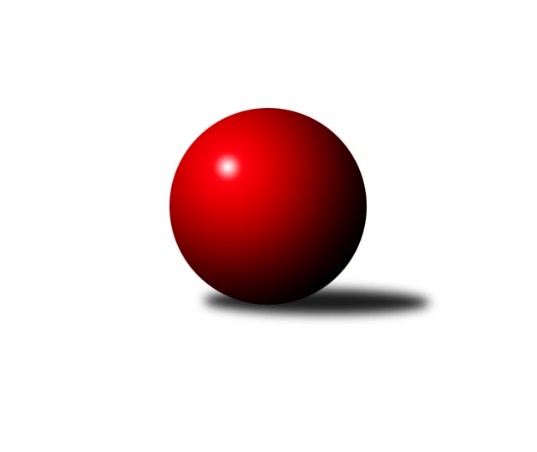 Č.18Ročník 2022/2023	18.3.2023Nejlepšího výkonu v tomto kole: 2454 dosáhlo družstvo:  Díly BPřebor Domažlicka 2022/2023Výsledky 18. kolaSouhrnný přehled výsledků:Újezd C	- Zahořany B	6:2	2379:2305	8.0:4.0	17.3. Díly B	-  Holýšov D	6:2	2454:2219	8.5:3.5	17.3.Kdyně C	- Újezd B	6:2	2284:2136	9.0:3.0	18.3.Tabulka družstev:	1.	Díly B	17	15	0	2	107.5 : 28.5 	138.5 : 65.5 	 2445	30	2.	Zahořany B	18	13	1	4	89.0 : 55.0 	128.5 : 87.5 	 2360	27	3.	Holýšov D	18	9	1	8	75.0 : 69.0 	106.5 : 109.5 	 2306	19	4.	Kdyně C	17	8	0	9	65.5 : 70.5 	106.0 : 98.0 	 2219	16	5.	Újezd C	18	7	0	11	61.5 : 82.5 	99.0 : 117.0 	 2185	14	6.	Újezd B	18	0	0	18	25.5 : 118.5 	57.5 : 158.5 	 2138	0Podrobné výsledky kola:	 Újezd C	2379	6:2	2305	Zahořany B	Miloslava Lukschová *1	 	 154 	 180 		334 	 1:1 	 374 	 	195 	 179		Pavlína Vlčková	Alena Konopová	 	 221 	 240 		461 	 2:0 	 391 	 	197 	 194		Šimon Pajdar	Alexander Kondrys	 	 202 	 191 		393 	 1:1 	 361 	 	165 	 196		Jáchym Pajdar	Klára Lukschová	 	 187 	 208 		395 	 2:0 	 376 	 	176 	 200		Alena Jungová	Zdeňka Vondrysková	 	 191 	 201 		392 	 0:2 	 428 	 	193 	 235		Jitka Kutilová	Blanka Kondrysová	 	 203 	 201 		404 	 2:0 	 375 	 	186 	 189		Libor Benzlrozhodčí: Klára Lukschovástřídání: *1 od 64. hodu Božena VondryskováNejlepší výkon utkání: 461 - Alena Konopová	  Díly B	2454	6:2	2219	 Holýšov D	Lukáš Pittr	 	 207 	 244 		451 	 2:0 	 335 	 	183 	 152		Radka Schuldová	Dana Kapicová	 	 194 	 212 		406 	 2:0 	 368 	 	190 	 178		Josef Novák	Daniel Kočí	 	 217 	 198 		415 	 2:0 	 349 	 	178 	 171		Lucie Horková	Martin Kuneš	 	 171 	 192 		363 	 0.5:1.5 	 378 	 	186 	 192		Stanislav Šlajer	Iveta Kouříková	 	 196 	 222 		418 	 2:0 	 356 	 	174 	 182		Jozef Šuráň	Jaromír Duda	 	 198 	 203 		401 	 0:2 	 433 	 	229 	 204		František Novákrozhodčí: Jana KuželkováNejlepší výkon utkání: 451 - Lukáš Pittr	 Kdyně C	2284	6:2	2136	Újezd B	Jaroslava Löffelmannová	 	 189 	 176 		365 	 1.5:0.5 	 343 	 	167 	 176		Jaroslav Získal st.	Kateřina Šebestová	 	 181 	 158 		339 	 1:1 	 340 	 	167 	 173		Pavel Strouhal	Tereza Krumlová	 	 226 	 220 		446 	 2:0 	 409 	 	197 	 212		Antonín Kühn	Veronika Dohnalová	 	 147 	 191 		338 	 1:1 	 372 	 	208 	 164		Václav Kuneš	Martin Smejkal	 	 177 	 207 		384 	 1.5:0.5 	 339 	 	177 	 162		Jana Jaklová	Milan Staňkovský	 	 220 	 192 		412 	 2:0 	 333 	 	175 	 158		Jana Dufková st.rozhodčí: Jiří GötzNejlepší výkon utkání: 446 - Tereza KrumlováPořadí jednotlivců:	jméno hráče	družstvo	celkem	plné	dorážka	chyby	poměr kuž.	Maximum	1.	Michael Martínek 	 Holýšov D	446.50	303.2	143.3	3.7	4/5	(482)	2.	Lukáš Pittr 	 Díly B	442.30	298.6	143.8	5.5	5/5	(478)	3.	Iveta Kouříková 	 Díly B	423.40	291.8	131.6	4.6	5/5	(459)	4.	František Novák 	 Holýšov D	422.77	290.3	132.4	5.6	5/5	(468)	5.	Jan Štengl 	 Holýšov D	421.74	290.6	131.1	5.4	5/5	(492)	6.	Jiří Havlovic 	Zahořany B	420.60	287.1	133.5	5.7	5/5	(473)	7.	Dana Kapicová 	 Díly B	413.13	288.3	124.8	8.1	4/5	(442)	8.	Tereza Krumlová 	Kdyně C	412.53	283.6	129.0	8.7	5/5	(446)	9.	Daniel Kočí 	 Díly B	411.53	292.2	119.3	8.4	5/5	(457)	10.	Jaromír Duda 	 Díly B	405.52	297.5	108.0	10.1	4/5	(451)	11.	Libor Benzl 	Zahořany B	404.07	285.0	119.0	11.1	5/5	(436)	12.	Martin Kuneš 	 Díly B	398.47	281.4	117.1	8.0	5/5	(454)	13.	Alexander Kondrys 	Újezd C	398.28	272.6	125.7	9.6	4/5	(454)	14.	Jitka Kutilová 	Zahořany B	396.75	284.0	112.8	12.4	4/5	(428)	15.	Šimon Pajdar 	Zahořany B	395.70	283.1	112.6	12.2	5/5	(421)	16.	Blanka Kondrysová 	Újezd C	394.44	276.0	118.4	10.3	5/5	(453)	17.	Jitka Hašková 	Újezd C	389.72	278.8	110.9	13.4	4/5	(420)	18.	Jaroslava Löffelmannová 	Kdyně C	386.32	279.7	106.6	12.7	5/5	(435)	19.	Jaroslav Buršík 	 Díly B	384.38	276.6	107.8	12.6	4/5	(413)	20.	Pavlína Vlčková 	Zahořany B	384.13	276.0	108.2	11.8	5/5	(428)	21.	Klára Lukschová 	Újezd C	383.78	272.4	111.4	11.8	4/5	(434)	22.	Jáchym Pajdar 	Zahořany B	381.90	274.3	107.6	12.8	5/5	(416)	23.	Kristýna Krumlová 	Kdyně C	381.16	271.6	109.6	11.4	5/5	(436)	24.	Pavel Strouhal 	Újezd B	380.43	273.2	107.3	12.5	5/5	(436)	25.	Martin Smejkal 	Kdyně C	380.40	272.7	107.7	12.5	5/5	(443)	26.	Zdeňka Vondrysková 	Újezd C	378.54	272.3	106.2	13.2	5/5	(415)	27.	Václav Kuneš 	Újezd B	376.68	271.1	105.6	12.9	5/5	(414)	28.	Stanislav Šlajer 	 Holýšov D	376.55	270.8	105.7	14.8	5/5	(422)	29.	Slavěna Götzová 	Zahořany B	375.05	271.7	103.4	13.7	5/5	(413)	30.	Božena Rojtová 	 Holýšov D	371.06	264.8	106.3	11.0	5/5	(435)	31.	Alena Jungová 	Zahořany B	370.40	265.8	104.7	15.0	5/5	(399)	32.	Alena Konopová 	Újezd C	369.80	272.9	96.9	14.0	5/5	(461)	33.	Milan Staňkovský 	Kdyně C	368.73	260.4	108.3	14.1	5/5	(420)	34.	Jana Dufková  st.	Újezd B	368.23	273.5	94.7	16.0	5/5	(421)	35.	Lucie Horková 	 Holýšov D	364.45	261.4	103.0	13.8	4/5	(414)	36.	Veronika Dohnalová 	Kdyně C	361.75	257.8	104.0	12.6	5/5	(402)	37.	Jaroslav Získal  st.	Újezd B	358.29	256.7	101.6	15.1	5/5	(390)	38.	Dana Tomanová 	 Díly B	357.38	263.8	93.6	15.4	4/5	(395)	39.	Božena Vondrysková 	Újezd C	352.44	249.6	102.9	12.8	4/5	(374)	40.	Radka Schuldová 	 Holýšov D	339.64	250.3	89.4	17.3	5/5	(400)	41.	Jana Jaklová 	Újezd B	335.71	246.2	89.5	17.6	5/5	(387)	42.	Jaroslav Získal  ml.	Újezd B	310.39	236.1	74.3	25.1	4/5	(404)	43.	Jürgen Joneitis 	Újezd C	273.19	200.3	72.9	26.2	4/5	(316)		Jan Lommer 	Kdyně C	422.75	301.7	121.1	10.3	2/5	(443)		Miroslav Schreiner 	Zahořany B	420.90	303.4	117.5	6.2	3/5	(446)		Kamil Hruška 	Zahořany B	417.00	304.0	113.0	4.0	1/5	(417)		Jiří Stehlík 	 Holýšov D	396.00	292.0	104.0	12.5	1/5	(407)		Antonín Kühn 	Újezd B	387.67	273.0	114.7	11.2	3/5	(409)		Jozef Šuráň 	 Holýšov D	387.17	283.5	103.7	13.7	3/5	(422)		Martin Jelínek 	 Holýšov D	385.50	289.0	96.5	11.5	2/5	(398)		Jan Mašát 	Zahořany B	385.13	283.4	101.8	17.4	2/5	(402)		Radek Schreiner 	Zahořany B	383.00	271.3	111.7	12.8	3/5	(414)		Kateřina Šebestová 	Kdyně C	375.44	263.2	112.2	11.3	3/5	(404)		Michaela Eichlerová 	Kdyně C	375.00	269.0	106.0	12.0	1/5	(375)		Josef Novák 	 Holýšov D	361.50	268.5	93.0	14.0	2/5	(368)		Marta Volfíková 	 Díly B	361.00	274.0	87.0	20.0	1/5	(361)		Jana Dufková  ml.	Újezd B	350.00	256.2	93.8	16.3	3/5	(396)		Miloslava Lukschová 	Újezd C	342.50	256.5	86.0	17.5	2/5	(345)		Pavel Mikulenka 	 Díly B	337.00	238.0	99.0	16.0	1/5	(337)		Jakub Křička 	 Holýšov D	332.00	262.0	70.0	18.0	1/5	(332)		Pavlína Berková 	Újezd B	288.00	229.0	59.0	27.0	1/5	(288)		Roman Vondryska 	Újezd C	273.00	213.5	59.5	29.0	2/5	(291)Sportovně technické informace:Starty náhradníků:registrační číslo	jméno a příjmení 	datum startu 	družstvo	číslo startu
Hráči dopsaní na soupisku:registrační číslo	jméno a příjmení 	datum startu 	družstvo	Program dalšího kola:19. kolo24.3.2023	pá	17:00	Zahořany B -  Díly B	25.3.2023	so	14:00	 Holýšov D - Újezd B	25.3.2023	so	14:30	Újezd C - Kdyně C	Nejlepší šestka kola - absolutněNejlepší šestka kola - absolutněNejlepší šestka kola - absolutněNejlepší šestka kola - absolutněNejlepší šestka kola - dle průměru kuželenNejlepší šestka kola - dle průměru kuželenNejlepší šestka kola - dle průměru kuželenNejlepší šestka kola - dle průměru kuželenNejlepší šestka kola - dle průměru kuželenPočetJménoNázev týmuVýkonPočetJménoNázev týmuPrůměr (%)Výkon2xAlena KonopováÚjezd C4612xAlena KonopováÚjezd C119.4146115xLukáš PittrDíly B4517xTereza KrumlováKdyně C117.484467xTereza KrumlováKdyně C44614xLukáš PittrDíly B115.434519xFrantišek NovákHolýšov D4331xJitka KutilováZahořany B110.864281xJitka KutilováZahořany B4288xFrantišek NovákHolýšov D110.834338xIveta KouříkováDíly B4182xMilan StaňkovskýKdyně C108.52412